MODULO ISCRIZIONE PSICOMOTRICITA'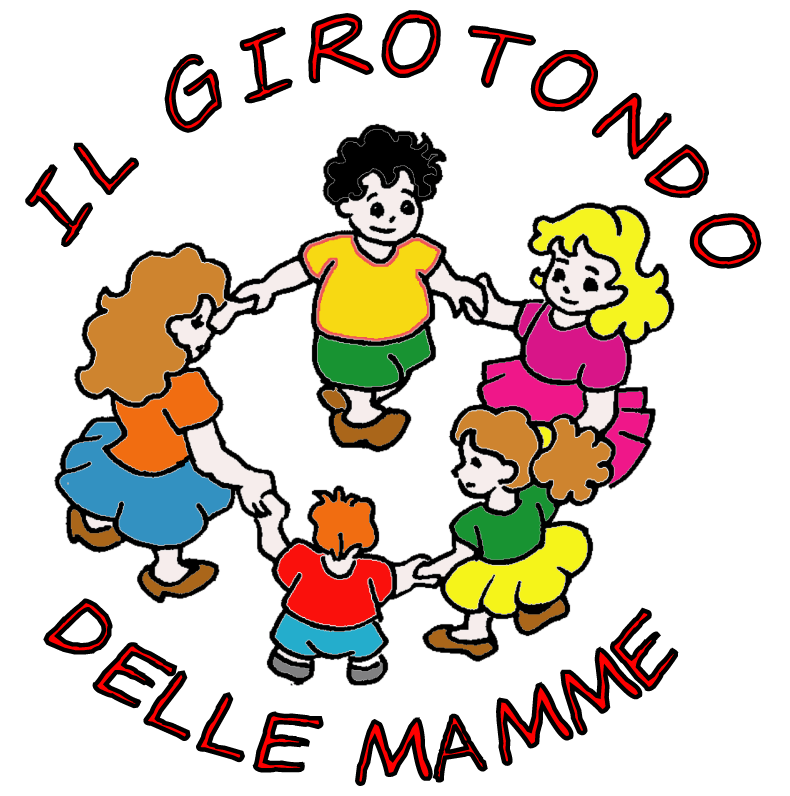 DATI BAMBINO COGNOME E NOME________________________________________________________________DATA DI NASCITA__________________________________________________________________INDIRIZZO________________________________________________________________________DATI GENITORECOGNOME E NOME________________________________________________________________TELEFONO CELLULARE______________________________________________________________E-MAIL__________________________________________________________________________ACCOMPAGNATORECOGNOME E NOME________________________________________________________________TELEFONO________________________________________________________________________Come siete venuti a conoscenza della Psicomotricità? ________________________________________________________________________________________________________________________________________________________________________________________________            Si autorizza il trattamento dei dati anagrafici e all’utilizzo dell’immagine ai sensi del DGLS 196/2003 e  DGPR 679/2016                           DATA: _________________                          FIRMA DI UN GENITORE_____________________________